Žadatel                                       Potvrzení na obdobíVaše osobní údaje budou Úřadem městské části Praha 6 zpracovávány výhradně za účelem zajištění stravování seniorů                                                                       ve školních jídelnách. Vaše osobní údaje budou zpracovávány a chráněny v souladu s příslušnými právními normami o ochraně osobních údajů, nebudou využity ani sdíleny jinak, než za tímto účelem a nebudou poskytnuty třetím stranám. Vaše osobní údaje nebudou uchovávány déle, než je pro tento účel právně přípustné. Informace o zpracování osobních údajů Městskou částí Praha 6 jsou uvedeny na adrese www.praha6.cz.Žadatel, splňuje podmínky pro poskytnutí dotovaného oběda ve dnech provozu školní jídelny.ÚŘAD MĚSTSKÉ ČÁSTI PRAHA 6                                       ODBOR SOCIÁLNÍCH VĚCÍ Sídlo : Československé armády 23, 160 52  Praha 6tel. 220 189 613, 220 189 645, 220 189 612http://www.praha6.czÚŘAD MĚSTSKÉ ČÁSTI PRAHA 6                                       ODBOR SOCIÁLNÍCH VĚCÍ Sídlo : Československé armády 23, 160 52  Praha 6tel. 220 189 613, 220 189 645, 220 189 612http://www.praha6.czPotvrzení o stravování seniorů                                                                       ve školních jídelnách v rámci                                                              sociálního programu obcePotvrzení o stravování seniorů                                                                       ve školních jídelnách v rámci                                                              sociálního programu obceJménoJménoPříjmeníDatum narozeníDatum narozeníJménoJménoPříjmeníAdresa trvalého bydliště:         ulice, číslo pop./orient.Adresa trvalého bydliště:         ulice, číslo pop./orient.Adresa trvalého bydliště:         ulice, číslo pop./orient.Adresa trvalého bydliště:         ulice, číslo pop./orient.Adresa trvalého bydliště:         ulice, číslo pop./orient.Adresa trvalého bydliště:         ulice, číslo pop./orient.Obec, m.č.                 PSČTel./mobil (nepovinné)                 E-mail datum zahájení:                                                                                                                         platnost do:                                                                        výběr ZŠ:               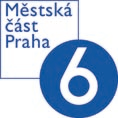 